Your recent request for information is replicated below, together with our response.I would like to know how many times over the past year (January 2023 to date) the police were in attendance at the following Blue Triangle premises:-• Blue Triangle, 36 Charlotte Street, Ayr, KA7 1EAThe table below confirms how many incidents Police Scotland attended at 36 Charlotte Street, Ayr, KA7 1EA. Please note, the data supplied is from 2023 – 29th February 2024. The incident type has also been noted. Please note the caveats at the bottom of the tables.• Blue Triangle, 28 Bank Street, Kilmarnock, KA1 1HAThe table below confirms how many incidents Police Scotland attended at 28 Bank Street, Kilmarnock, KA1 1HA. Please note, the data supplied is from 2023 – 29th February 2024. The incident type has also been noted. • Blue Triangle, 87 Whatriggs Road, Kilmarnock, KA1 3QPThe table below confirms how many incidents Police Scotland attended at 87 Whatriggs Road, Kilmarnock, KA1 3QP. Please note, the data supplied is from 2023 – 29th February 2024. The incident type has also been noted. All statistics are provisional and should be treated as management information. All data have been extracted from Police Scotland internal systems and are correct as at 14th March 2024.				1. Data was extracted based on the incident's raised date.				2. Error and transferred incidents have been removed.				3. Records were plotted and selected using GIS Mapping (based on the Grid East and Grid North).  The Grid East and Grid North relates to where Police Officers are directed to attend.  A Keyword search was carried out to identify the relevant records.			4. Please note, "Attended" Storm Incidents are defined by a valid timestamp within the "At Scene" variable.				If you require any further assistance, please contact us quoting the reference above.You can request a review of this response within the next 40 working days by email or by letter (Information Management - FOI, Police Scotland, Clyde Gateway, 2 French Street, Dalmarnock, G40 4EH).  Requests must include the reason for your dissatisfaction.If you remain dissatisfied following our review response, you can appeal to the Office of the Scottish Information Commissioner (OSIC) within 6 months - online, by email or by letter (OSIC, Kinburn Castle, Doubledykes Road, St Andrews, KY16 9DS).Following an OSIC appeal, you can appeal to the Court of Session on a point of law only. This response will be added to our Disclosure Log in seven days' time.Every effort has been taken to ensure our response is as accessible as possible. If you require this response to be provided in an alternative format, please let us know.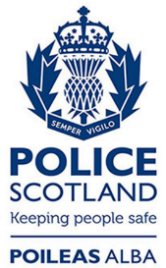 Freedom of Information ResponseOur reference:  FOI 24-0627Responded to:  09 April 2024Initial Incident Type2023202320242024Initial Incident TypeNot AttendedAttendedNot AttendedAttendedPersonal attack alarm0001Public nuisance1100Drugs/ substance misuse1200Disturbance0302Communications0201Police Information4100Assist member of the public2200Bail/ curfew/ address checks2000External agency request1100Fraud incident1000Theft1000Assault1101Missing Person/ Absconder2500Domestic Incident0200Abandoned/ Silent 999 call2000Concern for person3613TOTAL212618Initial Incident Type2023202320242024Initial Incident TypeNot AttendedAttendedNot AttendedAttendedPersonal attack alarm0001Disturbance0100Communications1200Assist member of the public2200External agency request1001Theft0100Suspect persons0100Damage1100Missing Person/ Absconder1100Abandoned/ Silent 999 call0100Concern for person1110TOTAL71112Initial Incident Type2023202320242024Initial Incident TypeNot AttendedAttendedNot AttendedAttendedPersonal attack alarm0300Audible only1000Drugs/ substance misuse0100Assist member of the public0100Missing Person/ Absconder0400Domestic Incident0100Concern for person1100Child protection0001TOTAL21101